Источник публикацииОфициальный интернет-портал правовой информации http://www.pravo.gov.ru, 16.05.2017,"Собрание законодательства РФ", 22.05.2017, N 21, ст. 3011Примечание к документуНачало действия документа - 01.07.2017.Об изменениях законодательства о градостроительной деятельности в сфере саморегулирования в строительстве см. Информацию Ростехнадзора.Название документаПостановление Правительства РФ от 11.05.2017 N 559"Об утверждении минимальных требований к членам саморегулируемой организации, выполняющим инженерные изыскания, осуществляющим подготовку проектной документации, строительство, реконструкцию, капитальный ремонт особо опасных, технически сложных и уникальных объектов"ПРАВИТЕЛЬСТВО РОССИЙСКОЙ ФЕДЕРАЦИИПОСТАНОВЛЕНИЕот 11 мая 2017 г. N 559ОБ УТВЕРЖДЕНИИ МИНИМАЛЬНЫХ ТРЕБОВАНИЙК ЧЛЕНАМ САМОРЕГУЛИРУЕМОЙ ОРГАНИЗАЦИИ, ВЫПОЛНЯЮЩИМИНЖЕНЕРНЫЕ ИЗЫСКАНИЯ, ОСУЩЕСТВЛЯЮЩИМ ПОДГОТОВКУ ПРОЕКТНОЙДОКУМЕНТАЦИИ, СТРОИТЕЛЬСТВО, РЕКОНСТРУКЦИЮ, КАПИТАЛЬНЫЙРЕМОНТ ОСОБО ОПАСНЫХ, ТЕХНИЧЕСКИ СЛОЖНЫХИ УНИКАЛЬНЫХ ОБЪЕКТОВВ соответствии с частью 8 статьи 55.5 Градостроительного кодекса Российской Федерации Правительство Российской Федерации постановляет:1. Утвердить прилагаемые минимальные требования к членам саморегулируемой организации, выполняющим инженерные изыскания, осуществляющим подготовку проектной документации, строительство, реконструкцию, капитальный ремонт особо опасных, технически сложных и уникальных объектов.2. Признать утратившим силу постановление Правительства Российской Федерации от 24 марта 2011 г. N 207 "О минимально необходимых требованиях к выдаче саморегулируемыми организациями свидетельств о допуске к работам на особо опасных и технически сложных объектах капитального строительства, оказывающим влияние на безопасность указанных объектов" (Собрание законодательства Российской Федерации, 2011, N 14, ст. 1932).3. Настоящее постановление вступает в силу с 1 июля 2017 г.Председатель ПравительстваРоссийской ФедерацииД.МЕДВЕДЕВУтвержденыпостановлением ПравительстваРоссийской Федерацииот 11 мая 2017 г. N 559МИНИМАЛЬНЫЕ ТРЕБОВАНИЯК ЧЛЕНАМ САМОРЕГУЛИРУЕМОЙ ОРГАНИЗАЦИИ, ВЫПОЛНЯЮЩИМИНЖЕНЕРНЫЕ ИЗЫСКАНИЯ, ОСУЩЕСТВЛЯЮЩИМ ПОДГОТОВКУ ПРОЕКТНОЙДОКУМЕНТАЦИИ, СТРОИТЕЛЬСТВО, РЕКОНСТРУКЦИЮ, КАПИТАЛЬНЫЙРЕМОНТ ОСОБО ОПАСНЫХ, ТЕХНИЧЕСКИ СЛОЖНЫХИ УНИКАЛЬНЫХ ОБЪЕКТОВI. Общие положенияНастоящий документ устанавливает минимальные требования к членам саморегулируемой организации, выполняющим инженерные изыскания, осуществляющим подготовку проектной документации, строительство, реконструкцию и капитальный ремонт следующих видов особо опасных, технически сложных и уникальных объектов:объекты использования атомной энергии, категории которых определены в соответствии с Федеральным законом "Об использовании атомной энергии" (далее - объекты использования атомной энергии);особо опасные, технически сложные и уникальные объекты капитального строительства, за исключением объектов использования атомной энергии.II. Минимальные требованияк членам саморегулируемой организации, выполняющиминженерные изыскания, осуществляющим подготовку проектнойдокументации, строительство, реконструкцию и капитальныйремонт объектов использования атомной энергииМинимальным требованием к члену саморегулируемой организации, выполняющему инженерные изыскания, осуществляющему подготовку проектной документации, строительство, реконструкцию и капитальный ремонт объектов использования атомной энергии, является наличие у члена саморегулируемой организации лицензии на соответствующие виды деятельности в области использования атомной энергии, выданной в соответствии с требованиями законодательства Российской Федерации в области использования атомной энергии.III. Минимальные требованияк членам саморегулируемой организации, выполняющиминженерные изыскания для подготовки проектной документации,строительства и реконструкции особо опасных, техническисложных и уникальных объектов, за исключением объектовиспользования атомной энергии1. Минимальными требованиями к члену саморегулируемой организации, выполняющему инженерные изыскания для подготовки проектной документации, строительства и реконструкции особо опасных, технически сложных и уникальных объектов, за исключением объектов использования атомной энергии, в отношении кадрового состава являются:а) наличие у члена саморегулируемой организации в штате по месту основной работы:не менее 2 работников, занимающих должности руководителей (генеральный директор (директор), и (или) технический директор, и (или) их заместители, и (или) главный инженер) (далее - руководители), имеющих высшее образование по специальности или направлению подготовки в области строительства соответствующего профиля, стаж работы по специальности не менее 5 лет и являющихся специалистами по организации инженерных изысканий, сведения о которых включены в национальный реестр специалистов в области инженерных изысканий и архитектурно-строительного проектирования;не менее 3 специалистов технических, и (или) энергомеханических, и (или) контрольных, и (или) других технических служб и подразделений, имеющих высшее профессиональное образование соответствующего профиля и стаж работы в области инженерных изысканий не менее 5 лет;б) наличие у руководителей и специалистов квалификации, подтвержденной в порядке, установленном внутренними документами саморегулируемой организации, с учетом требований законодательства Российской Федерации;в) повышение квалификации в области инженерных изысканий руководителей и специалистов, осуществляемое не реже одного раза в 5 лет.2. Минимальным требованием к члену саморегулируемой организации, выполняющему инженерные изыскания для подготовки проектной документации, строительства и реконструкции особо опасных, технически сложных и уникальных объектов, за исключением объектов использования атомной энергии, в отношении имущества является наличие принадлежащих ему на праве собственности или ином законном основании зданий, и (или) сооружений, и (или) помещений, транспортных средств, сертифицированного, прошедшего метрологическую аттестацию (проверку) оборудования, инструментов, приборов и лицензированного программного обеспечения. Состав и количество имущества, необходимого для выполнения инженерных изысканий для подготовки проектной документации, строительства и реконструкции особо опасных, технически сложных и уникальных объектов, за исключением объектов использования атомной энергии, определяются саморегулируемой организацией.3. Минимальным требованием к члену саморегулируемой организации, выполняющему инженерные изыскания для подготовки проектной документации, строительства и реконструкции особо опасных, технически сложных и уникальных объектов, за исключением объектов использования атомной энергии, в отношении контроля качества является наличие у него документов, устанавливающих порядок организации и проведения контроля качества выполняемых работ, а также работников, на которых в установленном порядке возложена обязанность по осуществлению такого контроля.IV. Минимальные требования к членамсаморегулируемой организации, осуществляющим подготовкупроектной документации особо опасных, технически сложныхи уникальных объектов, за исключением объектовиспользования атомной энергии1. Минимальными требованиями к члену саморегулируемой организации, осуществляющему подготовку проектной документации особо опасных, технически сложных и уникальных объектов, за исключением объектов использования атомной энергии, в отношении кадрового состава являются:а) наличие у члена саморегулируемой организации в штате по месту основной работы:не менее 2 работников, занимающих должности руководителей, имеющих высшее образование по специальности или направлению подготовки в области строительства соответствующего профиля, стаж работы по специальности не менее 5 лет и являющихся специалистами по организации архитектурно-строительного проектирования, сведения о которых включены в национальный реестр специалистов в области инженерных изысканий и архитектурно-строительного проектирования, а также не менее 3 специалистов, имеющих высшее профессиональное образование соответствующего профиля и стаж работы в области архитектурно-строительного проектирования не менее 5 лет, - в случае, если стоимость работ, которые член саморегулируемой организации планирует выполнять по одному договору о подготовке проектной документации, составляет не более 25 миллионов рублей;не менее 2 руководителей, имеющих высшее образование по специальности или направлению подготовки в области строительства соответствующего профиля, стаж работы по специальности не менее 5 лет и являющихся специалистами по организации архитектурно-строительного проектирования, сведения о которых включены в национальный реестр специалистов в области инженерных изысканий и архитектурно-строительного проектирования, а также не менее 4 специалистов, имеющих высшее профессиональное образование соответствующего профиля и стаж работы в области архитектурно-строительного проектирования не менее 5 лет, - в случае, если стоимость работ, которые член саморегулируемой организации планирует выполнять по одному договору о подготовке проектной документации, составляет не более 50 миллионов рублей;не менее 2 руководителей, имеющих высшее образование по специальности или направлению подготовки в области строительства соответствующего профиля, стаж работы по специальности не менее 5 лет и являющихся специалистами по организации архитектурно-строительного проектирования, сведения о которых включены в национальный реестр специалистов в области инженерных изысканий и архитектурно-строительного проектирования, а также не менее 5 специалистов, имеющих высшее профессиональное образование соответствующего профиля и стаж работы в области архитектурно-строительного проектирования не менее 5 лет, - в случае, если стоимость работ, которые член саморегулируемой организации планирует выполнять по одному договору о подготовке проектной документации, составляет не более 300 миллионов рублей;не менее 2 руководителей, имеющих высшее образование по специальности или направлению подготовки в области строительства соответствующего профиля, стаж работы по специальности не менее 5 лет и являющихся специалистами по организации архитектурно-строительного проектирования, сведения о которых включены в национальный реестр специалистов в области инженерных изысканий и архитектурно-строительного проектирования, а также не менее 7 специалистов, имеющих высшее профессиональное образование соответствующего профиля и стаж работы в области архитектурно-строительного проектирования не менее 5 лет, - в случае, если стоимость работ, которые член саморегулируемой организации планирует выполнять по одному договору о подготовке проектной документации, составляет 300 миллионов рублей и более;б) наличие у руководителей и специалистов квалификации, подтвержденной в порядке, установленном внутренними документами саморегулируемой организации, с учетом требований законодательства Российской Федерации;в) повышение квалификации в области архитектурно-строительного проектирования руководителей и специалистов, осуществляемое не реже одного раза в 5 лет;г) наличие у члена саморегулируемой организации системы аттестации работников, подлежащих аттестации по правилам, установленным Федеральной службой по экологическому, технологическому и атомному надзору, в случае, если в штатное расписание такого члена включены должности, в отношении выполняемых работ по которым осуществляется надзор указанной Службой и замещение которых допускается только работниками, прошедшими такую аттестацию.2. Минимальным требованием к члену саморегулируемой организации, осуществляющему подготовку проектной документации особо опасных, технически сложных и уникальных объектов, за исключением объектов использования атомной энергии, в отношении имущества является наличие принадлежащих ему на праве собственности или ином законном основании зданий, и (или) сооружений, и (или) помещений, электронно-вычислительных средств, лицензионного программного обеспечения и в случае необходимости средств обеспечения промышленной безопасности, а также средств контроля и измерений. Состав и количество имущества, необходимого для подготовки проектной документации особо опасных, технически сложных и уникальных объектов, за исключением объектов использования атомной энергии, определяются саморегулируемой организацией.3. Минимальным требованием к члену саморегулируемой организации, осуществляющему подготовку проектной документации особо опасных, технически сложных и уникальных объектов, за исключением объектов использования атомной энергии, в отношении контроля качества является наличие у него документов, устанавливающих порядок организации и проведения контроля качества выполняемых работ, а также работников, на которых в установленном порядке возложена обязанность по осуществлению такого контроля.V. Минимальные требования к членамсаморегулируемой организации, осуществляющимстроительство, реконструкцию и капитальный ремонтособо опасных, технически сложных и уникальных объектов,за исключением объектов использования атомной энергии1. Минимальными требованиями к члену саморегулируемой организации, осуществляющему строительство, реконструкцию и капитальный ремонт особо опасных, технически сложных и уникальных объектов, за исключением объектов использования атомной энергии, в отношении кадрового состава являются:а) наличие у члена саморегулируемой организации в штате по месту основной работы:не менее 2 работников, занимающих должности руководителей, имеющих высшее образование по специальности или направлению подготовки в области строительства соответствующего профиля, стаж работы по специальности не менее 5 лет и являющихся специалистами по организации строительства, сведения о которых включены в национальный реестр специалистов в области строительства, а также не менее 3 специалистов, имеющих высшее профессиональное образование соответствующего профиля и стаж работы в области строительства не менее 5 лет, - в случае, если стоимость работ, которые член саморегулируемой организации планирует выполнять по одному договору о строительстве, реконструкции и капитальном ремонте объектов капитального строительства, составляет не более 60 миллионов рублей;не менее 2 руководителей, имеющих высшее образование по специальности или направлению подготовки в области строительства соответствующего профиля, стаж работы по специальности не менее 5 лет и являющихся специалистами по организации строительства, сведения о которых включены в национальный реестр специалистов в области строительства, а также не менее 4 специалистов, имеющих высшее профессиональное образование соответствующего профиля и стаж работы в области строительства не менее 5 лет, - в случае, если стоимость работ, которые член саморегулируемой организации планирует выполнять по одному договору о строительстве, реконструкции и капитальном ремонте объектов капитального строительства, составляет не более 500 миллионов рублей;не менее 2 руководителей, имеющих высшее образование по специальности или направлению подготовки в области строительства соответствующего профиля, стаж работы по специальности не менее 5 лет и являющихся специалистами по организации строительства, сведения о которых включены в национальный реестр специалистов в области строительства, а также не менее 5 специалистов, имеющих высшее профессиональное образование соответствующего профиля и стаж работы в области строительства не менее 5 лет, - в случае, если стоимость работ, которые член саморегулируемой организации планирует выполнять по одному договору о строительстве, реконструкции и капитальном ремонте объектов капитального строительства, составляет не более 3 миллиардов рублей;не менее 3 руководителей, имеющих высшее образование по специальности или направлению подготовки в области строительства соответствующего профиля, стаж работы по специальности не менее 5 лет и являющихся специалистами по организации строительства, сведения о которых включены в национальный реестр специалистов в области строительства, а также не менее 6 специалистов, имеющих высшее профессиональное образование соответствующего профиля и стаж работы в области строительства не менее 5 лет, - в случае, если стоимость работ, которые член саморегулируемой организации планирует выполнять по одному договору о строительстве, реконструкции и капитальном ремонте объектов капитального строительства, составляет не более 10 миллиардов рублей;не менее 3 руководителей, имеющих высшее образование по специальности или направлению подготовки в области строительства соответствующего профиля, стаж работы по специальности не менее 5 лет и являющихся специалистами по организации строительства, сведения о которых включены в национальный реестр специалистов в области строительства, а также не менее 7 специалистов, имеющих высшее профессиональное образование соответствующего профиля и стаж работы в области строительства не менее 5 лет, - в случае, если стоимость работ, которые член саморегулируемой организации планирует выполнять по одному договору о строительстве, реконструкции и капитальном ремонте объектов капитального строительства, составляет 10 миллиардов рублей и более;б) наличие у руководителей и специалистов квалификации, подтвержденной в порядке, установленном внутренними документами саморегулируемой организации, с учетом требований законодательства Российской Федерации;в) повышение квалификации в области строительства руководителей и специалистов, осуществляемое не реже одного раза в 5 лет;г) наличие у члена саморегулируемой организации системы аттестации работников, подлежащих аттестации по правилам, установленным Федеральной службой по экологическому, технологическому и атомному надзору, в случае, если в штатное расписание такого члена включены должности, в отношении выполняемых работ по которым осуществляется надзор указанной Службой и замещение которых допускается только работниками, прошедшими такую аттестацию.2. Минимальным требованием к члену саморегулируемой организации, осуществляющему строительство, реконструкцию и капитальный ремонт особо опасных, технически сложных и уникальных объектов, за исключением объектов использования атомной энергии, в отношении имущества является наличие принадлежащих ему на праве собственности или ином законном основании зданий, и (или) сооружений, и (или) помещений, строительных машин и механизмов, транспортных средств, средств технологического оснащения, передвижных энергетических установок, средств контроля и измерений и в случае необходимости средств обеспечения промышленной безопасности. Состав и количество имущества, необходимого для строительства, реконструкции и капитального ремонта особо опасных, технически сложных и уникальных объектов, за исключением объектов использования атомной энергии, определяются саморегулируемой организацией.3. Минимальным требованием к члену саморегулируемой организации, осуществляющему строительство, реконструкцию и капитальный ремонт особо опасных, технически сложных и уникальных объектов, за исключением объектов использования атомной энергии, в отношении контроля качества является наличие у него документов, устанавливающих порядок организации и проведения контроля качества выполняемых работ, а также работников, на которых в установленном порядке возложена обязанность по осуществлению такого контроля.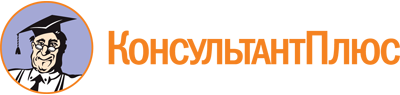 Постановление Правительства РФ от 11.05.2017 N 559
"Об утверждении минимальных требований к членам саморегулируемой организации, выполняющим инженерные изыскания, осуществляющим подготовку проектной документации, строительство, реконструкцию, капитальный ремонт особо опасных, технически сложных и уникальных объектов"Документ предоставлен КонсультантПлюс

www.consultant.ru

Дата сохранения: 17.01.2020
 